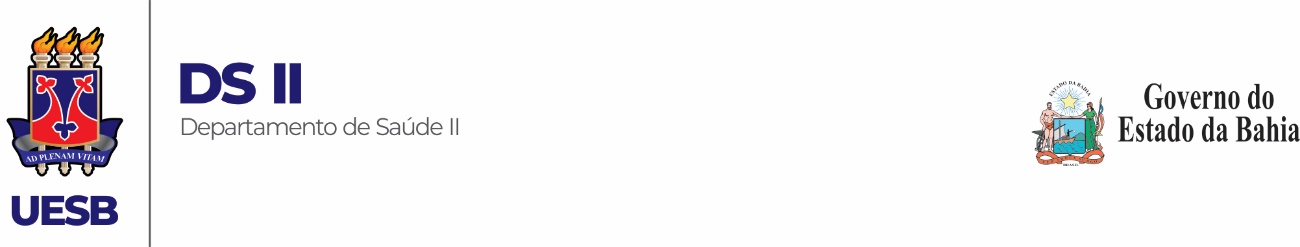 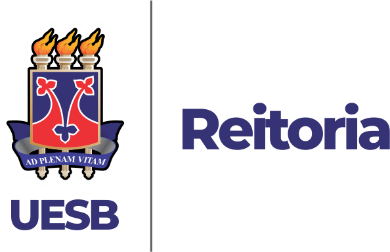 Universidade Estadual do Sudoeste da Bahia – UESBRecredenciada pelo Decreto Estadual N° 16.825, de 04.07.2016ANEXO III DO EDITAL Nº 101/2023PROJETO DE  CURSO DE CAPACITAÇÃONome do Curso:Eixo que se enquadra:Carga Horária:Servidor autor da proposta: 			Matrícula:Titulação: Curso proposto com base na formação acadêmica, atuação profissional ou ambos: Público alvo:Número de vagas: OBJETIVO GERAL JUSTIFICATIVACONTEÚDO PROGRAMÁTICO (definição e organização do conteúdo a ser trabalhado)ESTRATÉGIAS DE ENSINO APRENDIZAGEM ESCOLHIDAS (metodologia)RECURSOS OU MEIOS NECESSÁRIOS PARA REALIZAÇÃO DO CURSORESULTADOS ESPERADOS COM A EXECUÇÃO DO CURSO PARA O SERVIDOR E PARA UESB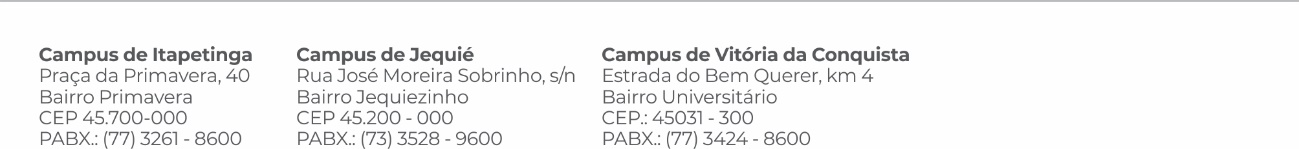 